Тема недели «Космос»Задание на вторник 07.04.2020Задание 1. «Космические дорожки»Взрослый: Помоги ракете добраться до Земли. Проведи дорожку.Ребенок с помощью карандаша или фломастера проводит линию от ракеты до Земли.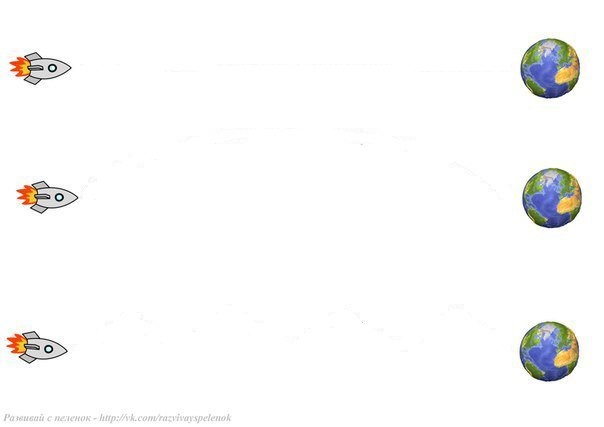 Задание 2. «Найди тень»Взрослый: Посмотри внимательно на картинку. Назови, что видишь на ней. Соедини предмет и его тень.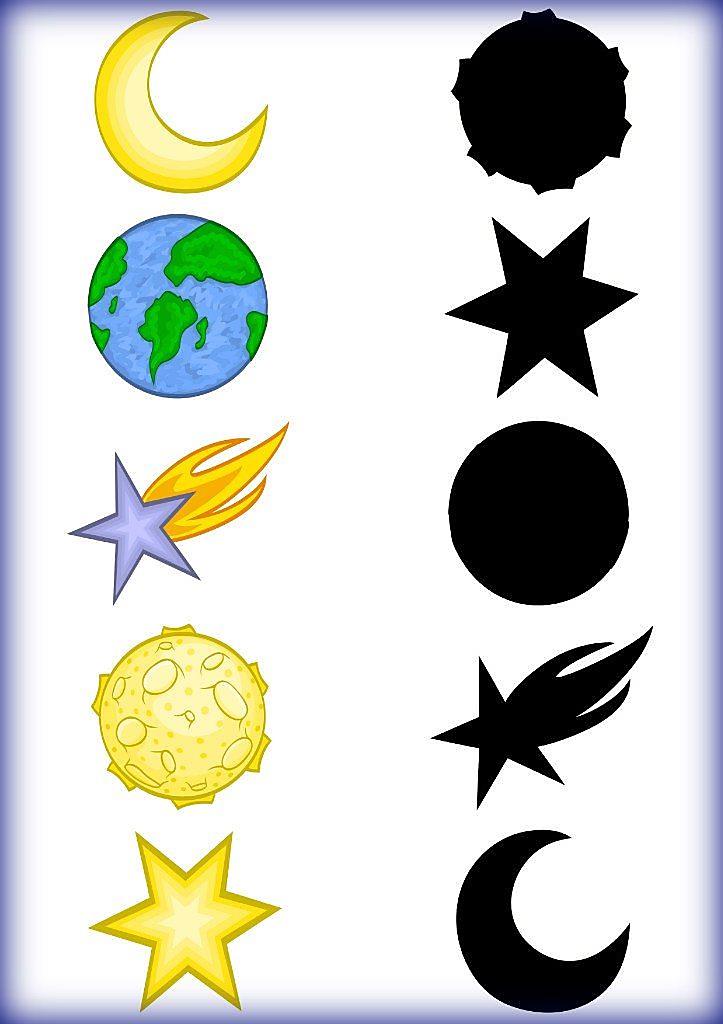 Задание 3. Рисуем звездочку.Для рисования понадобиться ватная палочка и желтая краска.Взрослый: Посмотри внимательно на звездочку, в ней есть дырочки, давай мы закрасим дырочки, чтоб звездочка была красивой и яркой.Ребенок с помощью палочки и краски закрашивает дырочки, делает он это просто пристукивая палочкой, а не рисуя как кистью.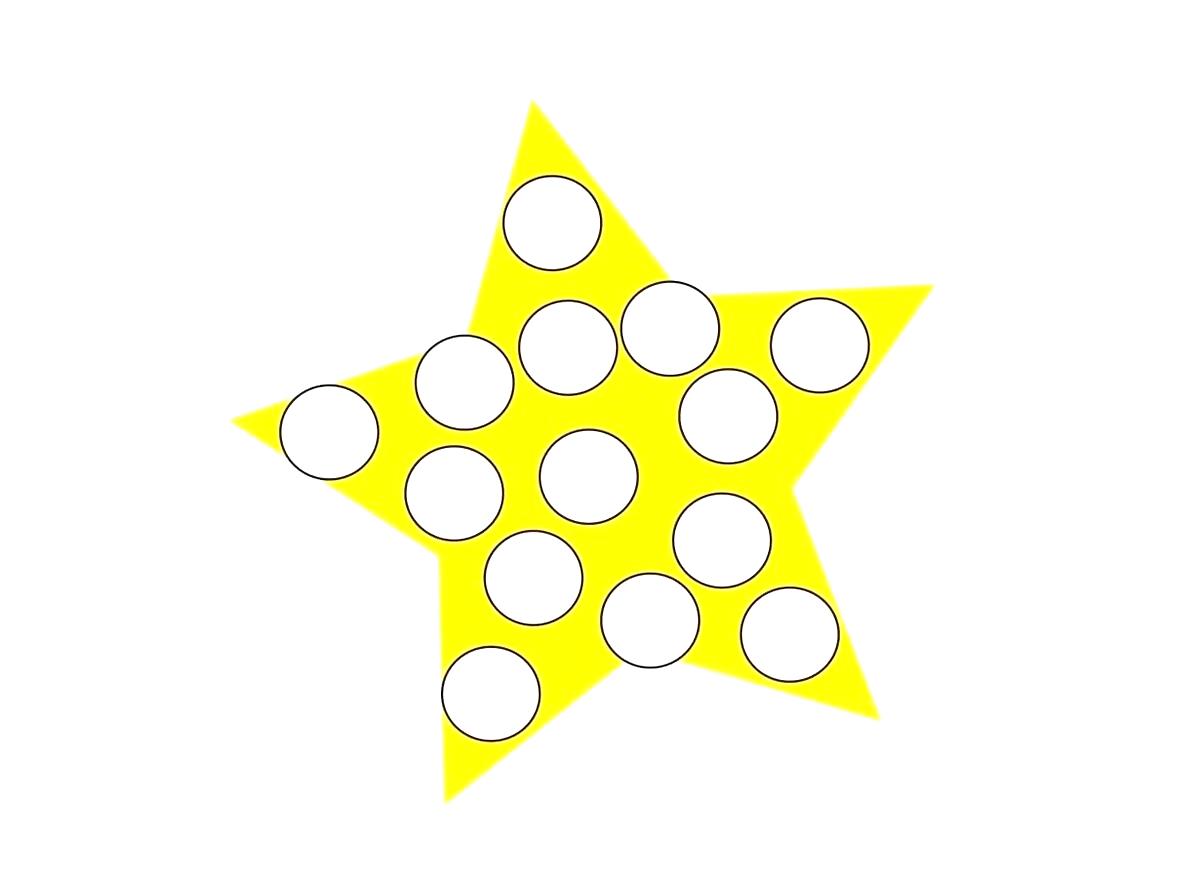 